Рособрнадзор опубликовал пакет методических рекомендаций по проведению государственной итоговой аттестации в 2019 году Документы 4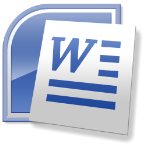 Методические рекомендации по ЕГЭ и ОГЭ для лиц с ОВЗ в 2019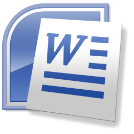 Методические рекомендации по ГИА-9 в 2019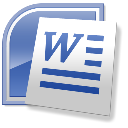 Методические рекомендации по итоговому собеседованию в 9 классе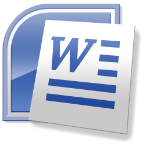 Методические рекомендации по общественному наблюдению в 2019